Taller de recuperación ciencias sociales grado 5° Alvernia. Realiza el siguiente cuestionario.¿Conoces el proceso de independencia de Colombia?Independencia de Colombia: fue un conflicto que condujo a la emancipación de España se desarrolló en Colombia entre 1810 y 1819. Se inició el 20 de julio en Santa fe deBogotá cuando un grupo de patriotas, utilizando como excusa la negación en términosofensivos para los americanos del préstamo de un florero que se solicitó al español José González Llorente, iniciaron una revuelta que dio origen al grito de independencia. A raízde este hecho, los criollos sustituyeron las autoridades existentes por juntas de gobierno. Esta situación radicalizó el movimiento independentista y dio origen a la campaña libertadora comandada por Simón Bolívar.Con base en el texto responde las siguientes preguntas de selección múltiple 1 y 2el proceso de emancipación de Colombia tuvo una duración de4 años3 años20 años9 añosLa reconquista española se gestó entrea. 1810b. 1815c. 1990d. 2012Se denomina al periodo que terminó la independencia de ColombiaCampaña libertadoraBatalla de BoyacáPatria BobaLa reconquista españolaLee con atención el siguiente texto:Periodos de la historia de ColombiaSe inició hace aproximadamente 20 mil años, con la llegada de los primeros seres humanos a nuestro territorio. A través de estos 20 mil años de historia, la sociedad ha tenido grandes cambios en su organización y en sus costumbres. Para facilitar el estudiode la historia de Colombia, se han establecido periodos; es decir, se ha dividido el tiempo en grandes espacios, en cada uno de los cuales la sociedad presentó características muy parecidas. Los periodos de la historia de Colombia son: el periodo indígena, el periodo Hispánico, el periodo de la Independencia y el periodo republicano.Cuando se habla de periodos de la historia de Colombia se refiere el texto aLa separación de tiempos con hechos muy importantes en la sociedad de ColombiaUna parte de la historia del país a nivel militarEl tiempo en que Colombia logró su independencia de EspañaEl tiempo en que los indígenas se separaron de las leyes de ColombiaCuando se lee la frase: “EL PERIODO DE LA INDEPENDENCIA: Fue la época de lasrevoluciones, los conflictos y la lucha por la libertad y la autonomía” se puede inferir que fue el tiempo en queLos nacidos en la Nueva Granada viajaron a España a reclamar sus derechosLos nacidos en la Nueva Granada dejaron de ser gobernados por españoles e iniciaron una nueva organización socialLos españoles acordaron dejar libres de su mandato a la Nueva GranadaSe separaron los poderes de la Nueva Granada y gobernaron en compañía de los españoles.En América habitaron numerosos grupos indígenas con diferentes grados de desarrollo social y cultural. Unos se caracterizaron por la concentración y otros por la dispersión de sus miembros. Lo anterior nos indica:Los que no tenían lugar fijo para vivir y se trasladaban de un lugar a otro, se les llamó nómadas.Los que decidieron establecerse permanentemente en un solo lugar fueron solitarios.Los que decidieron quedarse por poco tiempo con su familia y luego decidieron irse con los amigos, fueron sedentarios.Los que peleaban constantemente y no tenían amigos fueron envidiosos.Los periodos en que está dividida la historia de Colombia son:Periodo indígena, Periodo Hispánico, Periodo de la Independencia y Periodo Republicano.Periodo antiguo, época mediana, época de los metales, Periodo modernoÉpoca de los esclavos, época de los indios, época de los españoles y época de los criollosPrimer periodo, segundo periodo, tercer periodo y cuarto periodo.Lee con atención.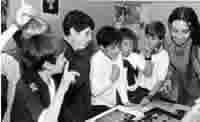 (COMPETENCIAS COGNITIVAS)COMPETENCIAS A DESARROLLARIdentifico dilemas relacionados con problemas de exclusión y analizo alternativas de solución, considerando los aspectos positivos y negativos de cada opciónArgumento y debato sobre dilemas de la vida cotidiana en los que distintos derechos o distintos valores entran en conflicto, reconozco los mejores argumentos, así no coincidan con los míos.OBJETIVOIncentivar	a	los	estudiantes	a	que	asuman	sus	propias decisiones	yresponsabilidades sin excluir a nadiepor sus diferencias.DESARROLLOIndividualmente lea analice y responda la siguiente actividad. Luego aporte susreflexiones.ANÁLISIS DEL PROBLEMACon el planteamiento de esta situación cotidiana se pretende que los desarrolles tu capacidad de análisis y la toma de decisiones, enfrentando así, las consecuencias detus actos.PROBLEMAUn día en un salón de clase mientras cumplían con su jornada escolar obligatoria entro un profesor nuevo de filosofía, este se presento y comenzó con su clase explicando a los alumnos la importancia que tenia la filosofía en la vida cotidiana, mientras él daba su punto de vista una alumna se levanto del puesto y se dirigió al profesor diciéndole que ella no estaba de acuerdo con él, pues para ella la filosofía noservía de nada y que él estaba perdiendo el tiempo. El profesor se sintió muy ofendido pero le respeto la opinión de la joven pero en ese momento otra alumna se mostro en total desacuerdo con la compañera diciéndole que la filosofía sí servía y para mucho; esto ocasionó que el grupo se dividiera en dos, un grupo que creía quela filosofía no servía y otro que creía que si servía.¿Crees que la alumna que estaba en desacuerdo con el profesor tiene la razón?¿Por qué?Si tu estuvieras entre ese conflicto ¿hacia qué lado te quedarías? ¿Por qué?Plantea una posible solución a este problema.(COMPETENCIAS COGNITIVAS)COMPETENCIA A DESARROLLARComprendo la importancia de brindar apoyo a la gente que está en una situación difícil. (Por ejemplo, por razones emocionales, económicas, de salud o sociales.)OBJETIVOSensibilizar a los estudiantes ante una realidad ajena a la nuestra.MaterialesCaso para analizar.DESPLAZADOS POR LA VIOLENCIAAnalicemos una situación que se ve a diario sobre todo en nuestro país, pero nunca nos hemos dado a la tarea de mirarla desde otro punto de vista, es por eso que es tan esencial que la llevemos a cabo con la mayor responsabilidad y conciencia. Vez por la televisión una noticia deuna familia muy pobre que ha sido desplazada por la violencia, uno de los integrantes de la familia era un joven que como todos tenía muchos sueños y entre ellos era estudiar y sacar a su familia adelante, pero a consecuencia del desplazamiento, sus sueños ya no significaban nada para él, pues los veía aun más lejanos.¿Qué piensas de la situación que está viviendo esta familia, más específicamente el joven?Ahora ponte en el lugar de este joven. ¿Qué piensas?¿Dejarías que esta situación acabara con tus sueños?Ahora dime ¿cómo se siente estando en su lugar?DESARROLLOEsta actividad, aunque puede parecer muy sencilla, es tal vez una de las más importantes y profundas; pues consiste en sensibilizarse ante la situación o vivencia del otro, puede plantearse como punto de reflexión una noticia o un hecho que especifique una situación concreta. Se trata plantar el caso e invitar a la reflexión y a la participación.CONCLUSIÓNRealiza un pequeño análisis sobre la realidad que vives tú y la de los demás.La recuperación se debe entregar en hojas de bloc tamaño carta, se debe realizar portada con el nombre, grado y área del conocimiento. Habrá sustentación de forma oral de la recuperación.se calificara la presentación del trabajo.Competencias ciudadanas Habilidades para saber vivir en pazLas competencias ciudadanas son un conjunto de habilidades cognitivas, emocionales y comunicativas, que debemos desarrollar desde pequeños para saber vivir con los otros y sobre todo, para actuar de manera constructiva en la sociedad.Con las competencias ciudadanas, los estudiantes de toda Colombia están en capacidad de pensar más por sí mismos, decidir lo mejor para resolver sus dilemas,encontrar la forma justa de conciliar sus deseos y propósitos al lado de los que tienen losdemás. Desarrollan habilidades que les permiten examinarse a sí mismos; reconocer sus reacciones y sus actos; entender por qué es justo actuar de una manera y no de otra; expresar sus opiniones con firmeza y respeto; construir en el debate; cumplir sus acuerdos, proponer, entender y respetar las normas.Hablamos de estudiantes que aprenden a ser ciudadanos, a manejar mejor las situaciones que se nos presentan en nuestras relaciones con los demás y, especialmente, a superar sin violencia situaciones de conflicto. Niños, niñas y muchachos que aprenden a construir en el debate y a ganar confianza; que encuentran acuerdos de beneficio mutuo convertidos en oportunidades para el crecimiento, sin vulnerar las necesidades de las otras personas.Con estas habilidades, los jóvenes estarán más capacitados para transformar la vida de los colegios, de sus padres y familia; para transformar y construir una nueva sociedad pacífica, democrática y respetuosa de las diferencias, tanto en su entorno cercano, como en el entorno internacional.Realiza el siguiente taller